organisational unit – Request to Establish or Change  				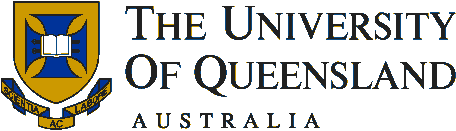 REQUEST TO IMPLEMENT CHANGES TO ORGANISATIONAL DATA IN UQORGEmail completed form to: uqorg@uq.edu.auUnit NameIf change of name requested, indicate current nameAlias (if applicable)Unit TypeApproving AuthorityName:Position:[Request form for establishment of a Unit or for changes to an existing Unit as identified in Sections 1, 2, 3, 4, 8, 9, 10 or 18, must be accompanied by an approval document signed by the Approving Authority.]Approval DateEffective DateOfficial Parent Unit/sUnit Leader Position TitleUnit Leader/sUnit Leader/s URL (Unit Leader’s profile page, if applicable)Unit URL (Unit’s homepage)Unit email (preferably generic address) Unit telephoneUnit faxMain Office Other facilitiesAffiliated Organisations 